                                                    ΠΡΟΣΚΛΗΣΗ ΕΚΔΗΛΩΣΗΣ ΕΝΔΙΑΦΕΡΟΝΤΟΣ              			     ΓΙΑ ΠΟΛΥΗΜΕΡΗ ΕΚΠΑΙΔΕΥΤΙΚΗ ΕΚΔΡΟΜΗ 30(ΤΡΙΑΝΤΑ) ΜΑΘΗΤΩΝ ΤΗΣ Β΄ΛΥΚΕΙΟΥ , ΣΤΗΝ ΙΤΑΛΙΑ ΣΤΟ ΠΛΑΙΣΙΟ ΤΟΥ 7ου  ΕΥΡΩΠΑΪΚΟΥ ΜΑΘΗΤΙΚΟΥ ΣΥΝΕΔΡΙΟΥ ΣΤΗ ΒΕΡΟΝΑ  ΠΟΥ ΘΑ ΠΡΑΓΜΑΤΟΠΟΙΗΘΕΙ ΑΠΟ 1η ΕΩΣ ΚΑΙ 6η ΜΑΡΤΙΟΥ 2023• Με κάθε προσφορά να κατατίθεται από το ταξιδιωτικό γραφείο απαραιτήτως και Υπεύθυνη Δήλωση, ότι διαθέτει ειδικό σήμα λειτουργίας, το οποίο
βρίσκεται σε ισχύ.• Οι προσφορές πρέπει να κατατίθενται   κ λ ε ι σ τ έ ς   στο σχολείο: α) Κλειστές σε έντυπη μορφή στο σχολείο (όχι με email ή fax)  Β) Βεβαίωση συνδρομής νομίμων προυποθέσεων λειτουργίας τουριστικού γραφείου σε ισχύ.Γ) Προσφορές που δεν θα πληρούν τα κριτήρια που ζητάμε ΔΕΝ θα ληφθούν υπόψη .Δ) ΤΡΟΠΟΣ ΠΛΗΡΩΜΗΣ :  25% ΜΕ ΤΗΝ ΥΠΟΓΡΑΦΉ ΤΟΥ ΣΥΜΦΩΝΗΤΙΚΟΎ , 50%   ΜΕΧΡΙ ΤΡΕΙΣ (3) ΕΒΔΟΜΑΔΕΣ ΠΡΙΝ ΤΗΝ ΑΝΑΧΩΡΗΣΗ  ΚΑΙ ΤΟ ΥΠΟΛΟΙΠΟ 25%  (3) ΤΡΕΙΣ ΗΜΕΡΕΣ ΜΕΤΑ ΤΗΝ ΕΠΙΣΤΡΟΦΗ ΜΑΣ ΣΤΟ ΣΧΟΛΕΙΟ.                                                                                                     Ο  Διευθυντής του σχολείου                                                                                                             Χρήστος  Μεσσήνης(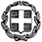 ΕΛΛΗΝΙΚΗ ΔΗΜΟΚΡΑΤΙΑΥΠΟΥΡΓΕΙΟ  ΠΑΙΔΕΙΑΣ ΚΑΙ ΘΡΗΣΚΕΥΜΑΤΩΝ- - - - -ΠΕΡΙΦΕΡΕΙΑΚΗ Δ/ΝΣΗ Π.Ε. ΚΑΙ Δ.Ε. ΑΤΤΙΚΗΣΔΙΕΥΘΥΝΣΗ ΔΕΥΤΕΡΟΒΑΘΜΙΑΣ ΕΚΠΑΙΔΕΥΣΗΣΒ΄ ΑΘΗΝΑΣ 2ο ΗΜΕΡΗΣΙΟ ΓΕΝΙΚΟ ΛΥΚΕΙΟ ΠΕΥΚΗΣ                                                                                                                 Ημερομηνία: ΠΕΥΚΗ 21/12/2022Αρ. Πρ: 491ΠΡΟΣ:  Τουριστικά Γραφεία(μέσω ιστοσελίδας Δ.Δ.Ε. Β΄ Αθήνας)1ΣΧΟΛΕΙΟ         2ο ΗΜΕΡΗΣΙΟ ΓΕΝΙΚΟ ΛΥΚΕΙΟ ΠΕΥΚΗΣ       2ΠΡΟΟΡΙΣΜΟΣ/ΟΙ-ΗΜΕΡΟΜΗΝΙΑ ΑΝΑΧΩΡΗΣΗΣ ΚΑΙ ΕΠΙΣΤΡΟΦΗΣΠΡΟΟΡΙΣΜΟΣ:  ΙΤΑΛΙΑ ( ΜΙΛΑΝΟ - ΒΕΡΟΝΑ - ΒΕΝΕΤΙΑ)ΑΝΑΧΩΡΗΣΗ ΑΕΡΟΠΟΡΙΚΩΣ: 03/03/2023 ΕΠΙΣΤΡΟΦΗ  ΑΕΡΟΠΟΡΙΚΩΣ : 06/03/20233ΠΡΟΒΛΕΠΟΜΕΝΟΣ ΑΡΙΘΜΟΣ ΣΥΜΜΕΤΕΧΟΝΤΩΝ(ΜΑΘΗΤΕΣ-ΚΑΘΗΓΗΤΕΣ)30 (ΤΡΙΑΝΤΑ)  ΜΑΘΗΤΕΣ  ΚΑΙ  3  (ΤΡΕΙΣ) ΣΥΝΟΔΟΙ ΚΑΘΗΓΗΤΕΣ4ΜΕΤΑΦΟΡΙΚΟ ΜΕΣΟ/Α-ΠΡΟΣΘΕΤΕΣ ΠΡΟΔΙΑΓΡΑΦΕΣΜεταφορά με τουριστικό λεωφορείο , από το σχολείο προς το αεροδρόμιο ΕΛ. Βενιζέλος .Αναχώρηση από Ελ. Βενιζέλος με ΠΡΩΙΝΗ  πτήση προς Μιλάνο  ( Εξαιρούνται οι αεροπορικές εταιρείες  χαμηλού κόστους ) . Αφιξη στο Μιλάνο και επιβίβαση σε υπερσύγχρονο τουριστικό λεωφορείο , που θα πληροί όλες κατά τον νόμο προδιαγραφές και  θα είναι στη διάθεσή μας , για όλες τις ημέρες παραμονής μας στην Ιταλία και για όλες τις περιηγήσεις μας .Επιστροφή από Μιλάνο προς Αθήνα Αεροπορικώς , με ΒΡΑΔΥΝΗ πτήση. ( Εξαιρούνται αεροπορικές εταιρείες χαμηλού κόστους ).Επιβίβαση σε τουριστικό λεωφορείο στην επιστροφή , από το ΕΛ. Βενιζέλος , προς το σχολείο  κατά την επιστροφή.ΒΕΒΑΙΩΣΗ  ΕΠΑΡΚΕΙΑΣ ΘΕΣΕΩΝ ΣΤΟ ΑΕΡΟΠΛΑΝΟ ΓΙΑ ΟΛΟΥΣ ΤΟΥΣ ΜΕΤΑΦΕΡΟΜΕΝΟΥΣ ΜΑΘΗΤΕΣ ΚΑΙ ΕΚΠΑΙΔΕΥΤΙΚΟΥΣ ΚΑΙ ΓΙΑ ΤΗΝ ΑΝΑΧΩΡΗΣΗ ΚΑΙ ΓΙΑ ΤΗΝ ΕΠΙΣΤΡΟΦΗ.5ΚΑΤΗΓΟΡΙΑ ΚΑΤΑΛΥΜΑΤΟΣ-ΠΡΟΣΘΕΤΕΣ ΠΡΟΔΙΑΓΡΑΦΕΣ(ΜΟΝΟΚΛΙΝΑ/ΔΙΚΛΙΝΑ/ΤΡΙΚΛΙΝΑ-ΠΡΩΙΝΟ Ή ΗΜΙΔΙΑΤΡΟΦΗ) ΞΕΝΟΔΟΧΕΙΟ για την διαμονή μας , ΚΑΤΗΓΟΡΙΑΣ  ΤΟΥΛΑΧΙΣΤΟΝ  4 ΑΣΤΕΡΩΝ , που θα περιλαμβάνει πλούσιο πρωινό σε μπουφέ .ΤΡΕΙΣ  (3 ) ΔΙΑΝΥΚΤΕΡΕΥΣΕΙΣ ΣΕ ΞΕΝΟΔΟΧΕΙΟ ΣΤΗΝ ΕΥΡΥΤΕΡΗ ΠΕΡΙΟΧΗ ΤΗΣ ΒΕΡΟΝΑΣ (ΙΤΑΛΙΑ).ΔΙΑΝΥΚΤΕΡΕΥΣΕΙΣ : 3/03/23  ,  4/03/23 , 5/03/23.ΑΝΑΧΩΡΗΣΗ ΑΠΟ ΤΟ ΞΕΝΟΔΟΧΕΙΟ ΤΟ ΠΡΩΙ ΤΗΣ 6/03/2023 ΜΕΤΆ ΤΟ ΠΡΩΙΝΟ .ΤΟ ΞΕΝΟΔΟΧΕΙΟ ΝΑ ΔΙΑΘΕΤΕΙ ΓΙΑΤΡΟ .ΕΙΔΙΚΟ ΔΩΜΑΤΙΟ ΣΕ ΠΕΡΙΠΤΩΣΗ ΑΣΘΕΝΕΙΑΣ ΑΠΟ COVID -196ΛΟΙΠΕΣ ΥΠΗΡΕΣΙΕΣ (ΠΡΟΓΡΑΜΜΑ, ΠΑΡΑΚΟΛΟΥΘΗΣΗ ΕΚΔΗΛΩΣΕΩΝ, ΕΠΙΣΚΕΨΗ ΧΩΡΩΝ, ΓΕΥΜΑΤΑ κ.τ.λ.))ΕΠΙΣΚΕΨΕΙΣ ΞΕΝΑΓΗΣΕΙΣ :  ΜΙΛΑΝΟ  ,  ΒΕΡΟΝΑ  ,  ΒΕΝΕΤΙΑ  , ΠΑΝΤΟΒΑ ,  ΣΙΡΜΙΟΝΕ.Το κόστος των επισκέψεων σε  χώρους , μουσεία και σημεία εισόδου των πόλεων  ,  να συμπεριλαμβάνεται στη τελική τιμή .Εξαιρείται μόνο ο φόρος του Ξενοδοχείου , ανά μαθητή.Και η ενδεχόμενη εγγύηση.Αρχηγός - Συνοδός του τουριστικού γραφείου σε όλη τη διάρκεια της Εκπαιδευτικής Εκδρομής .7ΥΠΟΧΡΕΩΤΙΚΗ ΑΣΦΑΛΙΣΗ ΕΠΑΓΓΕΛΜΑΤΙΚΗΣ ΑΣΤΙΚΗΣ ΕΥΘΥΝΗΣ ΔΙΟΡΓΑΝΩΤΗΝΑΙ8ΠΡΟΣΘΕΤΗ ΠΡΟΑΙΡΕΤΙΚΗ ΑΣΦΑΛΙΣΗ ΚΑΛΥΨΗΣΕΞΟΔΩΝ ΣΕ ΠΕΡΙΠΤΩΣΗ ΑΤΥΧΗΜΑΤΟΣ  Ή ΑΣΘΕΝΕΙΑΣ (ΤΑΞΙΔΙΩΤΙΚΗ ΑΣΦΑΛΙΣΗ)ΝΑΙ9ΤΕΛΙΚΗ ΣΥΝΟΛΙΚΗ ΤΙΜΗ ΟΡΓΑΝΩΜΕΝΟΥ ΤΑΞΙΔΙΟΥ(ΣΥΜΠΕΡΙΛΑΜΒΑΝΟΜΕΝΟΥ  Φ.Π.Α.)ΝΑΙ10ΕΠΙΒΑΡΥΝΣΗ ΑΝΑ ΜΑΘΗΤΗ (ΣΥΜΠΕΡΙΛΑΜΒΑΝΟΜΕΝΟΥ Φ.Π.Α.)ΝΑΙ11ΚΑΤΑΛΗΚΤΙΚΗ ΗΜΕΡΟΜΗΝΙΑ ΚΑΙ ΩΡΑ ΥΠΟΒΟΛΗΣ ΠΡΟΣΦΟΡΑΣΗΜΕΡ/ΝΙΑ: 10/01/2023       ΩΡΑ: 13:00.12ΗΜΕΡΟΜΗΝΙΑ ΚΑΙ ΩΡΑ ΑΝΟΙΓΜΑΤΟΣ ΠΡΟΣΦΟΡΩΝΗΜΕΡ/ΝΙΑ: 10./01/2023       ΩΡΑ: 13:30